Fulwell Junior School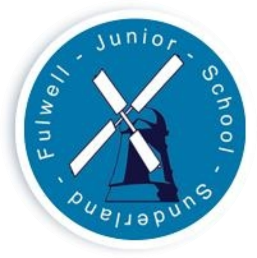 Year 6 Long Term PlanWk1Wk1Wk2Wk3Wk3Wk4Wk5 Wk5 Wk6Wk6Wk6Wk7Wk7Wk7Wk8Wk8Wk9Wk9Wk10Wk11Wk12Wk13Wk14Wk15AUTUMNBasic skills/Times TablesBasic skills/Times TablesNumber: Place ValueNumber: Place ValueNumber: Place ValueNumber: Addition, Subtraction, Multiplication & DivisionNumber: Addition, Subtraction, Multiplication & DivisionNumber: Addition, Subtraction, Multiplication & DivisionNumber: Addition, Subtraction, Multiplication & DivisionNumber: Addition, Subtraction, Multiplication & DivisionNumber: Addition, Subtraction, Multiplication & DivisionNumber: Addition, Subtraction, Multiplication & DivisionNumber: Addition, Subtraction, Multiplication & DivisionNumber: Addition, Subtraction, Multiplication & DivisionNumber: Addition, Subtraction, Multiplication & DivisionHALF TERMHALF TERMNumber: FractionsNumber: FractionsNumber: FractionsNumber: FractionsGeometry: Properties of ShapeGeometry: Properties of ShapeGeometry: Position & DirectionSPIRNGNumber: DecimalsNumber: DecimalsNumber: DecimalsNumber: DecimalsNumber: Percentages Number: Percentages Number: AlgebraNumber: AlgebraNumber: AlgebraNumber: AlgebraHALF TERMHALF TERMMeasurement: Converting UnitsMeasurement: Perimeter, Area & VolumeMeasurement: Perimeter, Area & VolumeMeasurement: Perimeter, Area & VolumeMeasurement: Perimeter, Area & VolumeMeasurement: Perimeter, Area & VolumeNumber: RatioNumber: RatioConsolidationSUMMERStatisticsSATs RevisionSATs RevisionSATs RevisionSATs RevisionSATs RevisionProblem SolvingHALF TERMHALF TERMInvestigationsInvestigationsInvestigationsInvestigationsInvestigationsInvestigationsInvestigationsInvestigationsInvestigationsInvestigationsInvestigationsConsolidation